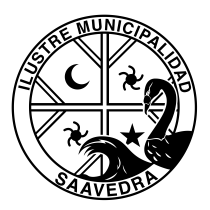 IDENTIFICACIÓN DEL JEFE DE HOGAR:Observaciones: _________________________________________________________________________________________________________________________________________________________________________________________________________________________________________________________________________________________________________________________________________________________________________________________________Declaro que la información entregada en este documento es fidedigna y asumo que en caso de incurrir en alguna omisión, el beneficio al que postula el alumno individualizado al inicio del presente documento será revocado por el Municipio de Saavedra.Fecha:Nombre del Alumno :RUT :Nombre:Rut:Domicilio:Teléfono:Celular:Ocupación:Nº integrantes gruNº integrantes grupo familiar: ..............................................GASTOS FAMILIARES:$ MENSUALES1. Alimentación2. Arriendo o dividendo3. Luz / Agua/ Gas4. locomoción5. Combustible (gas, parafina, leña, bencina, etc.)5. Combustible (gas, parafina, leña, bencina, etc.)6. Teléfono Fijo7. Teléfono Móvil8. Internet9. Educación (Centro de padres, escolaridad, letras, etc.)9. Educación (Centro de padres, escolaridad, letras, etc.)10. Vestimenta11. Salud (tratamientos médicos, medicamentos)12. Varios (útiles de aseo, recreación, cuotas, etc.)12. Varios (útiles de aseo, recreación, cuotas, etc.)Total:Firma AlumnoFirma Jefe de Hogar